Sisekaitseakadeemia 2019/2020. õppeaastaKROSSIJOOKSU  MEISTRIVÕISTLUSTE J U H E N DI  EESMÄRKPakkuda akadeemia õppuritele, töötajatele ja vilistlastele sportimis- ja liikumismotivatsiooni.Tähistada rahvusvahelist üliõpilasspordi päeva IDUS.Selgitada Sisekaitseakadeemia 2019/2020. õppeaasta paremad individuaalvõistlejad ja võistkonnad krossijooksus.II AEG JA KOHTREEDEL, 20. septembril algusega kell 10.40 Pirita terviseradadel. Stardipaik on Pirita spordikeskusest/velotrekist paarsada meetrit mööda suusaraja põhja Lükati silla suunas.III  DISTANTS nii naistele kui meestele on 3 kilomeetrit. Joostakse/kõnnitakse 1 km pikkusel ringil, kokku 3 ringi.Kuna spordipäeval osalemine on kohustuslik, siis pakume neile, kes pole jooksutrenni teinud, raja läbimist kiirkõnni või kepikõnniga.IV ORIENTEERUV AJAKAVA10.25 numbrite jagamine kõndijatele10.40 kõndijate (M+N) ühisstart11.15 meeste 1. jooks11.45 naiste 1. jooks12.15 meeste 2. jooks (tugevam jooks)12.45 naiste 2. jooks (tugevam jooks)Alates 12.00 orienteerumise stardid jooksuraja lähistelIV  OSAVÕTJADOsa võivad võtta kõik akadeemia õppurid ja töötajad. Akadeemia vilistlastele on eelregistreerimisega osalemine lubatud väljaspool medaliarvestust.V  VÕITJATE SELGITAMINEIndividuaalne paremus selgitatakse vastavalt distantsi läbimise ajale. Võistkondlik paremusjärjestus selgitatakse võistkonna mees- ja naisvõistlejate poolt teenitud individuaalsete punktide liitmise teel järgmiselt:1. koht	nii palju punkte, kui palju võistlejaid vastaval distantsil osaleb2. koht	1 punkt vähem, kui 1. koha võistlejal, jneviimane koht - 1 punkt. Võidab suurima punktisumma kogunud võistkond, võrdsete punktide korral otsustab paremuse individuaalne parem koht. Võistkondlikku arvestust peetakse kolledžite, töötajate ja sisejulgeoleku magistrantide vahel.VI  AUTASUSTAMINEMedalitega autasustatakse individuaalseid esikolmikuid ja rändkarikaga võistkondlikku võitjat. Osalejate vahel loositakse välja auhindu.VII ÜLDKÜSIMUSEDVõistlustel juhindutakse Eesti Vabariigis kehtivatest võistlusmäärustest. Võistluste käigus üles kerkinud küsimused lahendatakse kohtunike kogu poolt.VIII REGISTREERIMINEOsalema on oodatud kõik õppurid ja töötajad. Tulge piisavalt vara enne enda võistluse algust kohale. Registreeritakse ja numbreid jagatakse vahetult enne starti.Epp Jalakasspordijuht-lektorJOOKSURAJA SKEEM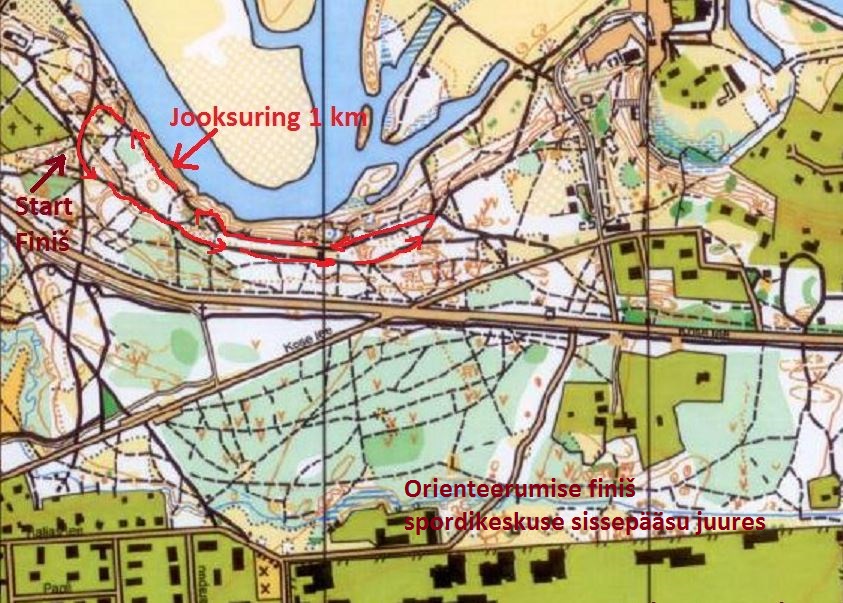 